SyntaxWhat is Syntax?the arrangement of words and phrases to create well-formed sentences in a language.the structure of statements in a computer language.Example of Java syntax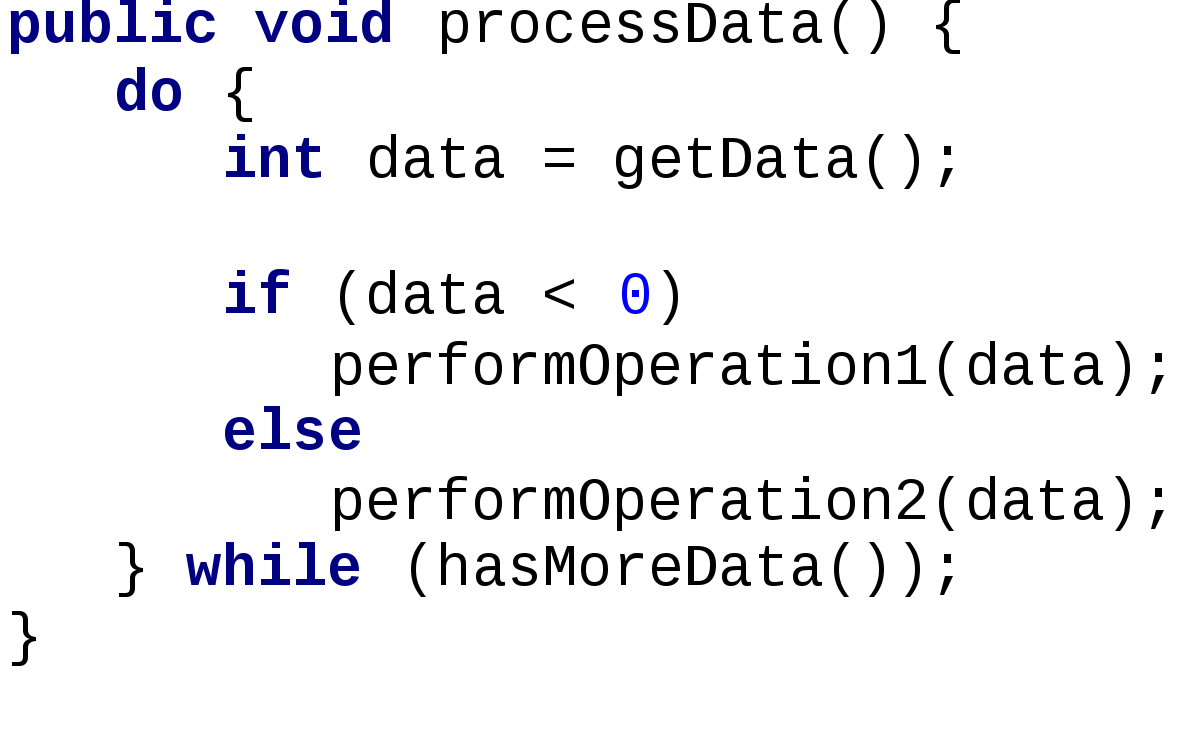 